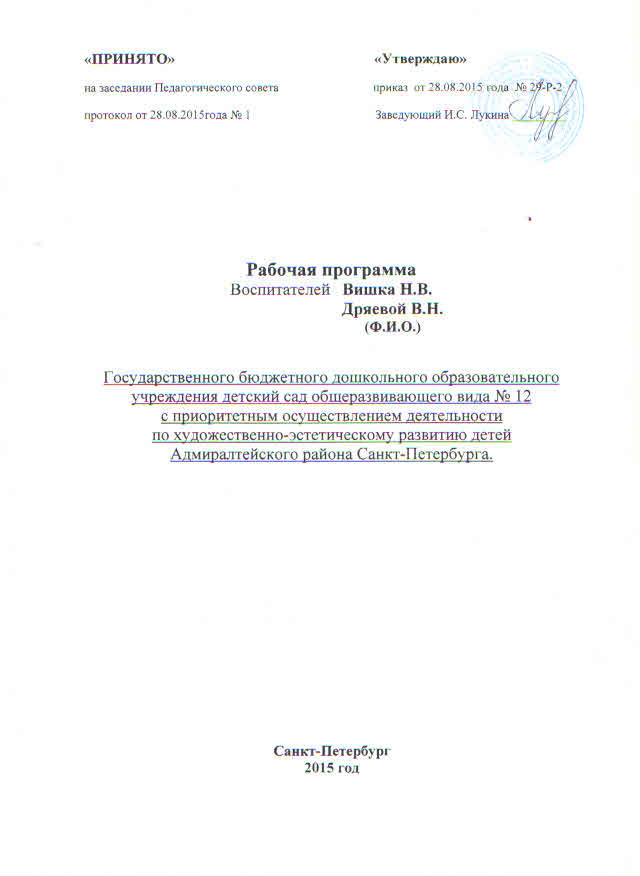 Содержание рабочей программыВо второй младшей группе1.Целевой раздел рабочей программыПояснительная записка Рабочая программа для детей дошкольного возраста (далее – Программа) разработана с учётом основной образовательной программы ДОУ, примерной основной образовательной программы дошкольного образования «От рождения до школы» под редакцией Н.Е Вераксы, Т.С. Комаровой, М. А. Васильевой (2014г.), а также на основе следующих нормативно-правовых документах:Федеральный закон «Об образовании в РФ» от 29.12.2012 г. № 273-ФЗ;Приказ Министерства образования и науки РФ от 17.10.2013 г. № 1155 «Об утверждении федерального государственного образовательного стандарта дошкольного образования» (Зарегистрировано в Министерстве РФ 14.11.2013 №30384);Постановление Главного государственного санитарного врача Российской Федерации от 15.05.2013 г. № 26 г. Москва «Об утверждении СанПиН 2.4.1.3049-13» «Санитарно-эпидемиологические требования к устройству, содержанию и организации режима работы дошкольных образовательных организаций» (Зарегистрировано Минюсте России 29.05.2013 г. №28564);Постановление Правительства Российской Федерации от 05.08.2013 г. № 662 «Об осуществлении мониторинга системы образования»;Приказ Министерства образования и науки РФ от 30.08.2013г. № 1014 «Об утверждении порядка организации и осуществления образовательной деятельности по основным общеобразовательным программам – образовательным программам дошкольного образования» (Зарегистрировано в Минюсте России 26.09.2013 № 30038);Устав ГБДОУ детский сад № 12 с приоритетным осуществлением деятельности по художественно-эстетическому развитию детей Адмиралтейского района Санкт-Петербурга.Программа определяет содержание и организацию образовательного процесса в ГБДОУ детский сад № 12 с приоритетным осуществлением  деятельности по художественно- эстетическому развитию детей Адмиралтейского района СПб и направлена на охрану и укрепление физического и психического здоровья детей, в том числе их эмоционального благополучия, развитие физических, интеллектуальных и личностных качеств, создание благоприятных условий развития детей в соответствии с их возрастными и индивидуальными особенностями.Рабочая программа ориентирована на активное освоение детьми разнообразных умений (игровых, коммуникативных, художественно- изобразительных и трудовых) и соответствует принципу развивающего обучения, целью которого является развитие ребенка через осознание своих потребностей, возможностей и способностей. Решение программных образовательных задач осуществляется в ходе режимных моментов, в рамках непосредственно образовательной деятельности, в разных формах совместной деятельности взрослых и детей, а также в самостоятельной деятельности детей. Содержание рабочей программы включает интеграцию образовательных областей, которые обеспечивают разностороннее развитие детей с учетом их возрастных и индивидуальных особенностей по пяти образовательным областям: социально – коммуникативное развитие, познавательное развитие, речевое развитие, художественно – эстетическое и физическое развитие.Обучение детей строится как увлекательная проблемно-игровая деятельность. В большей степени, развивающие и образовательные ситуации, проводятся по подгруппам и имеют интегративный характер, особое место уделяется организации условий для самостоятельной деятельности детей по их выбору и интересам. Построение педагогического процесса при реализации рабочей программы предполагает использование наглядно-практических методов и способов организации деятельности: наблюдений, элементарных опытов, экспериментирования, игровых проблемных ситуаций. В основе рабочей программы лежит комплексно – тематический подход планирования с ведущей игровой деятельностью, в основу которого положена идея интеграции содержания образовательных областей, объединенных общей темой, т.к. интегрированный подход дает возможность развивать в единстве познавательную, эмоциональную и практическую сферы личности детей.Срок реализации рабочей программы2015-2016 учебный год ( сентябрь 2015- май 2016 года)Если ДОУ работает в летний период - рабочая программа составляется с учетом данного периода1.2 Цели и задачи рабочей программыЦель: реализация содержания основной образовательной  программы дошкольного образования в соответствии с  требованиями ФГОС дошкольного образованияНа основе обозначенной цели были определены следующие задачи рабочей программы:- забота о здоровье, эмоциональном благополучии и своевременном всестороннем развитии каждого ребенка; - создание в группах атмосферы гуманного и доброжелательного отношения ко всем воспитанникам, что позволяет растить их общительными, добрыми, любознательными, инициативными, стремящимися к самостоятельности и творчеству; - максимальное использование разнообразных видов детской деятельности, их интеграция в целях повышения эффективности воспитательно-образовательного процесса; - творческая организация воспитательно-образовательного процесса; - вариативность использования образовательного материала, позволяющая развивать творчество в соответствии с интересами и наклонностями каждого ребенка; - уважительное отношение к результатам детского творчества; - единство подходов к воспитанию детей в условиях дошкольного образовательного учреждения и семьи;- соблюдение в работе детского сада и начальной школы преемственности, исключающей умственные и физические перегрузки в содержании образования детей дошкольного возраста, обеспечивающей отсутствие давления предметного обучения.1.3 Принципы построения рабочей программы:- соответствует принципу развивающего образования, целью которого является развитие ребенка; - сочетает принципы научной обоснованности и практической применимости (содержание Программы соответствует основным положениям возрастной психологии и дошкольной педагогики.)  - соответствует критериям полноты, необходимости и достаточности (позволяя решать поставленные цели и задачи при использовании разумного «минимума» материала); - обеспечивает единство воспитательных, развивающих и обучающих целей и задач процесса образования детей дошкольного возраста, в ходе реализации которых формируются такие качества, которые являются ключевыми в развитии дошкольников; - строится с учетом принципа интеграции образовательных областей в соответствии с возрастными возможностями и особенностями детей, спецификой и возможностями образовательных областей; - основывается на комплексно-тематическом принципе построения образовательного процесса; - предусматривает решение программных образовательных задач в совместной деятельности взрослого и детей и самостоятельной деятельности дошкольников не только в рамках непосредственно образовательной деятельности, но и при проведении режимных моментов в соответствии со спецификой дошкольного образования; - предполагает построение образовательного процесса на адекватных возрасту формах работы с детьми. Основной формой работы с дошкольниками и ведущим видом их деятельности является игра; - допускает варьирование образовательного процесса в зависимости от региональных особенностей; - строится с учетом соблюдения преемственности между всеми возрастными дошкольными группами и между детским садом и начальной школой.1.4 Характеристика особенностей развития детей дошкольного возрастаМладшая группа (3-4 года)Характеризуя контингент воспитанников данной группы, стоит отметить следующее, группу посещают 14 детей, из них 8 девочек, 6 мальчиков. Отмечая возрастные особенности данных воспитанников можно сказать, что основная особенность детей это требование «Я сам», которое отражает, прежде всего, появление у них новой потребности в самостоятельных действиях. Воспитанники имеют повышенный фон доверия и привязанность к воспитателям, что позволяет создавать необходимые условия хорошего самочувствия и развития детей. Отмечая особенности общения детей, стоит отметить значительное увеличение запаса слов, совершенствование грамматического строя речи, в речи детей проявляются элементарные высказывания об окружающем. Воспитанники данной группы активно проявляют потребность в познавательном общении со взрослыми, педагогами, сенсорная сфера – развита.Воспитанники могут объединять предметы по внешнему сходству, а так же учитывать общепринятые представления о группах предметов. В играх, в предметной и художественной деятельности у детей присутствует детская самостоятельность, речь сопровождает практические действия.Воспитанникам данной группы внимается интерес к общению со сверстниками на основе действий с предметами и игрушками. Знакомы некоторые нормы и правила поведения, связанные с определенными разрешениями и запретами. Таким образом анализируя возрастные особенности мы можем сказать что младшие дошкольники - это «деятели», где опыт активной разнообразной деятельности составляет важнейшее условие их развития.
Средняя группа (4-5 лет)Старшая группа(5-6 лет)Дети шестого года жизни уже могут распределять роди до начала игры и строить своё поведение, придерживаясь роли. Игровое взаимодействие сопровождается речью, соответствующей по содержанию и интонационной окраске взятой роли. Речь, сопровождающая реальное общение детей, отличается от ролевой. Дети начинают понимать субординационные отношения взрослых, в связи с этим одни роли становятся более привлекательными, чем другие. Наблюдается организация игрового пространства, в котором выделяется «центр» и «периферия».Развивается изобразительная деятельность детей. Это возраст наиболее активного рисования. Рисунки могут быть самыми разными по содержанию. Обычно все объекты на рисунках схематичны, но могут отличаться оригинальным композиционным решением. Рисунок человека становится более детализированным и пропорциональным. По рисунку можно судить о половой принадлежности и эмоциональном состоянии изображённого человека.          Конструирование характеризуется умением анализировать условия, в которых протекает эта деятельность. Дети используют и называют различные части конструктора. Овладевают обобщённым способом использования образца. Дети способны выделять основные части предполагаемой постройки. Конструктивная деятельность может осуществляться на основе схемы, по замыслу и по условиям.         Продолжает совершенствоваться восприятие цвета, формы и величины, строения предметов; систематизируются представления детей. Однако дети могут испытывать трудности при анализе пространственного положения объектов, если сталкиваются с несоответствием формы и их пространственного расположения.В старшем дошкольном возрасте продолжает развиваться образное мышление. Дети способны не только решить задачу в наглядном плане, но и совершить преобразование объекта, указать, в какой последовательности объекты вступят во взаимодействие. Кроме того, продолжают совершенствоваться обобщения, которые являются основой словестно-логического мышления.Дети старшего возраста способны рассуждать и давать адекватные причинные объяснения, если анализируемые отношения не выходят за пределы их наглядного опыта.        Развитие воображения в этом возрасте позволяет детям сочинять достаточно оригинальные и последовательно разворачивающиеся истории. Воображение будет активно развиваться лишь при условии проведения специальной работы по его активации.         Продолжают развиваться устойчивость, распределение, переключаемость внимания. Наблюдается переход от непроизвольного к произвольному вниманию.          Продолжает совершенствоваться речь, в том числе её звуковая сторона. Дети могут правильно воспроизводить шипящие, свистящие и сонорные звуки.         Совершенствуется грамматический строй речи. Дети используют практически все части речи, активно занимаются словотворчеством. Богаче становится лексика, дети активно используют антонимы и синонимы.        Развивается связная речь. Дети могут пересказывать, рассказывать по картинке, передавая не только главное, но и детали.       Достижения этого возраста характеризуются распределением ролей в игровой деятельности; структурированием игрового пространства,; дальнейшим развитием изобразительной деятельности, отличающейся высокой продуктивностью; применением в конструировании обобщённого способа обследования образца; усвоением обобщённых способов изображения предметов одинаковой формы.        Восприятие в этом возрасте характеризуется анализом сложных форм объектов; развитие мышления сопровождается освоением мыслительных средств (схематизированные представления, комплексные представления, представления о цикличности изменений); развивается умение обобщать, причинное мышление, воображение, произвольное внимание, речь, образ Я.Подготовительная к школе группа (6-7 лет)В сюжетно-ролевых играх дети подготовительной к школе группы начинают осваивать сложные взаимодействия людей, отражающие характерные значимые жизненные ситуации, например, свадьбу, рождение ребенка, болезнь, трудоустройство и т. д. Игровые действия детей становятся более сложными, обретают особый смысл, который не всегда открывается взрослому. Игровое пространство усложняется. В нем может быть несколько центров, каждый из которых поддерживает свою сюжетную линию. При этом дети способны отслеживать поведение партнеров по всему игровому пространству и менять свое поведение в зависимости от места в нем. Так, ребенок уже обращается к продавцу не просто как покупатель, а как покупатель-мама или покупатель-шофер и т. п. Исполнение роли акцентируется не только самой ролью, но и тем, в какой части игрового пространства эта роль воспроизводится. Например, исполняя роль водителя автобуса, ребенок командует пассажирами и подчиняется инспектору ГИБДД. Если логика игры требует появления новой роли, то ребенок может по ходу игры взять на себя новую роль, сохранив при этом роль, взятую ранее. Дети могут комментировать исполнение роли тем или иным участником игры.     Образы из окружающей жизни и литературных произведений, передаваемые детьми в изобразительной деятельности, становятся сложнее. Рисунки приобретают более детализированный характер, обогащается их цветовая гамма. Более явными становятся различия между рисунками мальчиков и девочек. Мальчики охотно изображают технику, космос, военные действия и т. п. Девочки обычно рисуют женские образы: принцесс, балерин, моделей и т. д. Часто встречаются и бытовые сюжеты: мама и дочка, комната и т. д.    Изображение человека становится еще более детализированным и пропорциональным. Появляются пальцы на руках, глаза, рот, нос, брови, подбородок. Одежда может быть украшена различными деталями. При правильном педагогическом подходе у дошкольников формируются художественно-творческие способности в изобразительной деятельности.    К подготовительной к школе группе дети в значительной степени осваивают конструирование из строительного материала. Они свободно владеют обобщенными способами анализа как изображений, так и построек; не только анализируют основные конструктивные особенности различных деталей, но и определяют их форму на основе сходства со знакомыми им объемными предметами. Свободные постройки становятся симметричными и пропорциональными, их строительство осуществляется на основе зрительной ориентировки. Дети быстро и правильно подбирают необходимый материал. Они достаточно точно представляют себе последовательность, в которой будет осуществляться постройка, и материал, который понадобится для ее выполнения; способны выполнять различные по степени сложности постройки как по собственному замыслу, так и по условиям.         В этом возрасте дети уже могут освоить сложные формы сложения из листа бумаги и придумывать собственные, но этому их нужно специально обучать. Данный вид деятельности не просто доступен детям — он важен для углубления их пространственных представлений.Усложняется конструирование из природного материала. Дошкольникам уже доступны целостные композиции по предварительному замыслу, которые могут передавать сложные отношения, включать фигуры людей и животных.У детей продолжает развиваться восприятие, однако они не всегда могут одновременно учитывать несколько различных признаков. Развивается образное мышление, однако воспроизведение метрических отношений затруднено. Это легко проверить, предложив детям воспроизвести на листе бумаги образец, на котором нарисованы девять точек, расположенных не на одной прямой. Как правило, дети не воспроизводят метрические отношения между точками: при наложении рисунков друг на друга точки детского рисунка не совпадают с точками образца.Продолжают развиваться навыки обобщения и рассуждения, но они в значительной степени ограничиваются наглядными признаками ситуации. Продолжает развиваться воображение, однако часто приходится констатировать снижение развития воображения в этом возрасте в сравнении со старшей группой. Это можно объяснить различными влияниями, в том числе и средств массовой информации, приводящими к стереотипности детских образов.Продолжает развиваться внимание дошкольников, оно становится произвольным. В некоторых видах деятельности время произвольного сосредоточения достигает 30 минут.У дошкольников продолжает развиваться речь: ее звуковая сторона, грамматический строй, лексика. Развивается связная речь. В высказываниях детей отражаются как расширяющийся словарь, так и характер обобщений, формирующихся в этом возрасте. Дети начинают активно употреблять обобщающие существительные, синонимы, антонимы, прилагательные и т. д. В результате правильно организованной образовательной работы у детей развиваются диалогическая и некоторые виды монологической речи.        В подготовительной к школе группе завершается дошкольный возраст. Его основные достижения связаны с освоением мира вещей как предметов человеческой культуры; освоением форм позитивного общения с людьми; развитием половой идентификации, формированием позиции школьника. К концу дошкольного возраста ребенок обладает высоким уровнем познавательного и личностного развития, что позволяет ему в дальнейшем успешно учиться в школе.           2. Содержательный раздел рабочей программы2.1.Циклограмма  образовательной  деятельности с детьми на сентябрь.Циклограмма образовательной деятельности на ноябрь.Циклограмма образовательной деятельности на декабрь.Циклограмма образовательной деятельности на январь.Циклограмма образовательной деятельности на февраль.Циклограмма образовательной деятельности на март.Циклограмма образовательной деятельности на апрель.Циклограмма образовательной деятельности на май.2.2. Система педагогической диагностики (мониторинга)  достижения детьми планируемых  результатов освоения основной адаптированной программы дошкольного образования2.3. Организация и формы взаимодействия с родителями (законными представителями) воспитанников3. Организационный раздел рабочей программы.3.1.  Режим пребывания воспитанников в группе (12 часов) 3.1 Режимы дняСогласовано:	УтверждаюМед. персонал ___________________	Заведующий ГБДОУ № 12________________________________		________________ И.С. Лукина.Холодный период. (с сентября по май)Разновозрастная группа.Согласовано:	УтверждаюМед. персонал ___________________	Заведующий ГБДОУ № 12________________________________		________________ И.С. Лукина.Тёплый период(Летняя оздоровительная компания)Разновозрастная группа.3.2. Структура реализации образовательной деятельности 3.3. Максимально допустимая образовательная нагрузка воспитанников группы (формы ННОД, занятия)(в соответствии с требованиями СанПиН, утв. Постановлением Главного государственного санитарного врача РФ от 15. 05. 2013 г. № 26)Примечание:   В середине формы образовательной деятельности (занятий, ННОД) статического характера проводится  физкультминутка.3.4. Создание развивающей предметно- пространственной среды группы3.5. Методическое обеспечение образовательной деятельности (список литературы, ЭОР, др.)1.Целевой раздел№стр.1.1Пояснительная записка31.2Цели и задачи рабочей программы41.3Принципы построения рабочей программы41.4Характеристика особенностей развития детей младшего дошкольного возраста51.5Целевые ориентиры по освоению рабочей программы62.Содержательный раздел2.1Содержание образовательной деятельности по областям.92.2Комплексно- тематическое планирование работы на 2014- 2015учебный год.132.3Календарное и перспективное планирование образовательной деятельности. Циклограмма образовательной деятельности по месяцам.172.4Система педагогической диагностики (мониторинг)442.5Организация и формы взаимодействия с родителями463.Организационный раздел3.1Режим пребывания воспитанников.483.2Режим двигательной активности воспитанников523.3Циклограмма непосредственно образовательной деятельностию543.4Учебный план рабочей программы553.5Организация предметно- развивающей  среды563.6Материально- техническое оснащение образовательного процесса583.7Список использованной литературы58Цель- реализация содержания основной образовательной  программы дошкольного образования в соответствии с  требованиями ФГОС дошкольного образованияЗадачи - забота о здоровье, эмоциональном благополучии и своевременном всестороннем развитии каждого ребенка; - создание в группах атмосферы гуманного и доброжелательного отношения ко всем воспитанникам, что позволяет растить их общительными, добрыми, любознательными, инициативными, стремящимися к самостоятельности и творчеству; - максимальное использование разнообразных видов детской деятельности, их интеграция в целях повышения эффективности воспитательно-образовательного процесса; - творческая организация воспитательно-образовательного процесса; - вариативность использования образовательного материала, позволяющая развивать творчество в соответствии с интересами и наклонностями каждого ребенка; - уважительное отношение к результатам детского творчества; - единство подходов к воспитанию детей в условиях дошкольного образовательного учреждения и семьи; - соблюдение в работе детского сада и начальной школы преемственности, исключающей умственные и физические перегрузки в содержании образования детей дошкольного возраста, обеспечивающей отсутствие давления предметного обучения.Принципы и подходы к формированию рабочей программы- соответствует принципу развивающего образования, целью которого является развитие ребенка; - сочетает принципы научной обоснованности и практической применимости (содержание Программы соответствует основным положениям возрастной психологии и дошкольной педагогики.)  - соответствует критериям полноты, необходимости и достаточности (позволяя решать поставленные цели и задачи при использовании разумного «минимума» материала); - обеспечивает единство воспитательных, развивающих и обучающих целей и задач процесса образования детей дошкольного возраста, в ходе реализации которых формируются такие качества, которые являются ключевыми в развитии дошкольников; - строится с учетом принципа интеграции образовательных областей в соответствии с возрастными возможностями и особенностями детей, спецификой и возможностями образовательных областей; - основывается на комплексно-тематическом принципе построения образовательного процесса; - предусматривает решение программных образовательных задач в совместной деятельности взрослого и детей и самостоятельной деятель- ности дошкольников не только в рамках непосредственно образовательной деятельности, но и при проведении режимных моментов в соответс- твии со спецификой дошкольного образования; - предполагает построение образовательного процесса на адекватных возрасту формах работы с детьми. Основной формой работы с дошколь- никами и ведущим видом их деятельности является игра; - допускает варьирование образовательного процесса в зависимости от региональных особенностей; - строится с учетом соблюдения преемственности между всеми возрастными дошкольными группами и между детским садом и начальной школой.Краткая психолого-педагогическая характеристика особенностей психофизиологического развития детей (группы). Характеристика особенностей развития детей группы старшего возраста.Дети шестого года жизни уже могут распределять роди до начала игры и строить своё поведение, придерживаясь роли. Игровое взаимодействие сопровождается речью, соответствующей по содержанию и интонационной окраске взятой роли. Речь, сопровождающая реальное общение детей, отличается от ролевой. Дети начинают понимать субординационные отношения взрослых, в связи с этим одни роли становятся более привлекательными, чем другие. Наблюдается организация игрового пространства, в котором выделяется «центр» и «периферия».Развивается изобразительная деятельность детей. Это возраст наиболее активного рисования. Рисунки могут быть самыми разными по содержанию. Обычно все объекты на рисунках схематичны, но могут отличаться оригинальным композиционным решением. Рисунок человека становится более детализированным и пропорциональным. По рисунку можно судить о половой принадлежности и эмоциональном состоянии изображённого человека.          Конструирование характеризуется умением анализировать условия, в которых протекает эта деятельность. Дети используют и называют различные части конструктора. Овладевают обобщённым способом использования образца. Дети способны выделять основные части предполагаемой постройки. Конструктивная деятельность может осуществляться на основе схемы, по замыслу и по условиям.         Продолжает совершенствоваться восприятие цвета, формы и величины, строения предметов; систематизируются представления детей. Однако дети могут испытывать трудности при анализе пространственного положения объектов, если сталкиваются с несоответствием формы и их пространственного расположения.В старшем дошкольном возрасте продолжает развиваться образное мышление. Дети способны не только решить задачу в наглядном плане, но и совершить преобразование объекта, указать, в какой последовательности объекты вступят во взаимодействие. Кроме того, продолжают совершенствоваться обобщения, которые являются основой словестно-логического мышления.Дети старшего возраста способны рассуждать и давать адекватные причинные объяснения, если анализируемые отношения не выходят за пределы их наглядного опыта.        Развитие воображения в этом возрасте позволяет детям сочинять достаточно оригинальные и последовательно разворачивающиеся истории. Воображение будет активно развиваться лишь при условии проведения специальной работы по его активации.         Продолжают развиваться устойчивость, распределение, переключаемость внимания. Наблюдается переход от непроизвольного к произвольному вниманию.          Продолжает совершенствоваться речь, в том числе её звуковая сторона. Дети могут правильно воспроизводить шипящие, свистящие и сонорные звуки.         Совершенствуется грамматический строй речи. Дети используют практически все части речи, активно занимаются словотворчеством. Богаче становится лексика, дети активно используют антонимы и синонимы.        Развивается связная речь. Дети могут пересказывать, рассказывать по картинке, передавая не только главное, но и детали.       Достижения этого возраста характеризуются распределением ролей в игровой деятельности; структурированием игрового пространства,; дальнейшим развитием изобразительной деятельности, отличающейся высокой продуктивностью; применением в конструировании обобщённого способа обследования образца; усвоением обобщённых способов изображения предметов одинаковой формы.        Восприятие в этом возрасте характеризуется анализом сложных форм объектов; развитие мышления сопровождается освоением мыслительных средств (схематизированные представления, комплексные представления, представления о цикличности изменений); развивается умение обобщать, причинное мышление, воображение, произвольное внимание, речь, образ Я. Характеристика особенностей развития детей подготовительной к школе группы.В сюжетно-ролевых играх дети подготовительной к школе группы начинают осваивать сложные взаимодействия людей, отражающие характерные значимые жизненные ситуации, например, свадьбу, рождение ребенка, болезнь, трудоустройство и т. д. Игровые действия детей становятся более сложными, обретают особый смысл, который не всегда открывается взрослому. Игровое пространство усложняется. В нем может быть несколько центров, каждый из которых поддерживает свою сюжетную линию. При этом дети способны отслеживать поведение партнеров по всему игровому пространству и менять свое поведение в зависимости от места в нем. Так, ребенок уже обращается к продавцу не просто как покупатель, а как покупатель-мама или покупатель-шофер и т. п. Исполнение роли акцентируется не только самой ролью, но и тем, в какой части игрового пространства эта роль воспроизводится. Например, исполняя роль водителя автобуса, ребенок командует пассажирами и подчиняется инспектору ГИБДД. Если логика игры требует появления новой роли, то ребенок может по ходу игры взять на себя новую роль, сохранив при этом роль, взятую ранее. Дети могут комментировать исполнение роли тем или иным участником игры.     Образы из окружающей жизни и литературных произведений, передаваемые детьми в изобразительной деятельности, становятся сложнее. Рисунки приобретают более детализированный характер, обогащается их цветовая гамма. Более явными становятся различия между рисунками мальчиков и девочек. Мальчики охотно изображают технику, космос, военные действия и т. п. Девочки обычно рисуют женские образы: принцесс, балерин, моделей и т. д. Часто встречаются и бытовые сюжеты: мама и дочка, комната и т. д.    Изображение человека становится еще более детализированным и пропорциональным. Появляются пальцы на руках, глаза, рот, нос, брови, подбородок. Одежда может быть украшена различными деталями. При правильном педагогическом подходе у дошкольников формируются художественно-творческие способности в изобразительной деятельности.    К подготовительной к школе группе дети в значительной степени осваивают конструирование из строительного материала. Они свободно владеют обобщенными способами анализа как изображений, так и построек; не только анализируют основные конструктивные особенности различных деталей, но и определяют их форму на основе сходства со знакомыми им объемными предметами. Свободные постройки становятся симметричными и пропорциональными, их строительство осуществляется на основе зрительной ориентировки. Дети быстро и правильно подбирают необходимый материал. Они достаточно точно представляют себе последовательность, в которой будет осуществляться постройка, и материал, который понадобится для ее выполнения; способны выполнять различные по степени сложности постройки как по собственному замыслу, так и по условиям.         В этом возрасте дети уже могут освоить сложные формы сложения из листа бумаги и придумывать собственные, но этому их нужно специально обучать. Данный вид деятельности не просто доступен детям — он важен для углубления их пространственных представлений.Усложняется конструирование из природного материала. Дошкольникам уже доступны целостные композиции по предварительному замыслу, которые могут передавать сложные отношения, включать фигуры людей и животных.У детей продолжает развиваться восприятие, однако они не всегда могут одновременно учитывать несколько различных признаков. Развивается образное мышление, однако воспроизведение метрических отношений затруднено. Это легко проверить, предложив детям воспроизвести на листе бумаги образец, на котором нарисованы девять точек, расположенных не на одной прямой. Как правило, дети не воспроизводят метрические отношения между точками: при наложении рисунков друг на друга точки детского рисунка не совпадают с точками образца.Продолжают развиваться навыки обобщения и рассуждения, но они в значительной степени ограничиваются наглядными признаками ситуации. Продолжает развиваться воображение, однако часто приходится констатировать снижение развития воображения в этом возрасте в сравнении со старшей группой. Это можно объяснить различными влияниями, в том числе и средств массовой информации, приводящими к стереотипности детских образов.Продолжает развиваться внимание дошкольников, оно становится произвольным. В некоторых видах деятельности время произвольного сосредоточения достигает 30 минут.У дошкольников продолжает развиваться речь: ее звуковая сторона, грамматический строй, лексика. Развивается связная речь. В высказываниях детей отражаются как расширяющийся словарь, так и характер обобщений, формирующихся в этом возрасте. Дети начинают активно употреблять обобщающие существительные, синонимы, антонимы, прилагательные и т. д. В результате правильно организованной образовательной работы у детей развиваются диалогическая и некоторые виды монологической речи.        В подготовительной к школе группе завершается дошкольный возраст. Его основные достижения связаны с освоением мира вещей как предметов человеческой культуры; освоением форм позитивного общения с людьми; развитием половой идентификации, формированием позиции школьника. К концу дошкольного возраста ребенок обладает высоким уровнем познавательного и личностного развития, что позволяет ему в дальнейшем успешно учиться в школе.Основания разработки рабочей программы (документы и программно-методические материалы)-Закон РФ «Об образовании в РФ» (от 29.12.2012 № 273-ФЗ);- Федеральный государственный образовательный стандарт дошкольного образования (приказ МОиН РФ от 17.10.2013 № 1155);- Санитарно-эпидемиологическими требованиями к устройству, содержанию и организации режима работы  дошкольных образовательных организаций (утв. Постановлением Главного государственного санитарного врача РФ от 15. 05. 2013 г. № 26).Срок реализации рабочей программы2015-2016 учебный год(Сентябрь 2015 – май 2016 года)Целевые ориентиры освоения воспитанниками группы образовательной программы- Ребенок овладевает основными культурными средствами, способами деятельности, проявляет инициативу и самостоятельность в разных видах деятельности — игре, общении, познавательно-исследовательской  деятельности, конструировании и др.; способен выбирать себе род занятий, участников по совместной деятельности. - Ребенок обладает установкой положительного отношения к миру, к разным видам труда, другим людям и самому себе, обладает чувством собственного достоинства; активно взаимодействует со сверстниками и взрослыми, участвует в совместных играх. - Способен договариваться, учитывать интересы и чувства других, сопереживать неудачам и радоваться успехам других, адекватно проявляет свои чувства, в том числе чувство веры в себя, старается разрешать конфликты. Умеет выражать и отстаивать свою позицию по разным вопросам. - Способен сотрудничать и выполнять как лидерские, так и исполнительские функции в совместной деятельности. - Понимает, что все люди равны вне зависимости от их социального происхождения, этнической принадлежности, религиозных и других верований, их физических и психических особенностей. - Проявляет эмпатию по отношению к другим людям, готовность прийти на помощь тем, кто в этом нуждается. • Проявляет умение слышать других и стремление быть понятым другими. - Ребенок обладает развитым воображением, которое реализуется в разных видах деятельности, и прежде всего в игре; владеет разными формами и видами игры, различает условную и реальную ситуации; умеет подчиняться разным правилам и социальным нормам. Умеет распознавать различные ситуации и адекватно их оценивать. - Ребенок достаточно хорошо владеет устной речью, может выражать свои мысли и желания, использовать речь для выражения своих мыслей, чувств и желаний, построения речевого высказывания в ситуации общения, выделять звуки в словах, у ребенка складываются предпосылки грамотности. - У ребенка развита крупная и мелкая моторика; он подвижен, вынослив, владеет основными движениями, может контролировать свои движения и управлять ими. - Ребенок способен к волевым усилиям, может следовать социальным нормам поведения и правилам в разных видах деятельности, во взаимоотношениях со взрослыми и сверстниками, может соблюдать правила безопасного поведения и навыки личной гигиены. - Проявляет ответственность за начатое дело. - Ребенок проявляет любознательность, задает вопросы взрослым и сверстникам, интересуется причинно-следственными связями, пытается самостоятельно придумывать объяснения явлениям природы и поступкам людей; склонен наблюдать, экспериментировать. Обладает начальными знаниями о себе, о природном и социальном мире, в котором он живет; знаком с произведениями детской литературы, обладает элементарными представлениями из области живой природы, естествознания, математики, 20 истории и т. п.; способен к принятию собственных решений, опираясь на свои знания и умения в различных видах деятельности. - Открыт новому, то есть проявляет стремления к получению знаний, положительной мотивации к дальнейшему обучению в школе, институте - Проявляет уважение к жизни (в различных ее формах) и заботу об окружающей среде. - Эмоционально отзывается на красоту окружающего мира, произведения народного и профессионального искусства (музыку, танцы, театральную деятельность, изобразительную деятельность и т. д.). - Проявляет патриотические чувства, ощущает гордость за свою страну, ее достижения, имеет представление о ее географическом разнообразии, многонациональности, важнейших исторических событиях. - Имеет первичные представления о себе, семье, традиционных семейных ценностях, включая традиционные гендерные ориентации, проявляет уважение к своему и противоположному полу. - Соблюдает элементарные общепринятые нормы, имеет первичные ценностные представления о том, «что такое хорошо и что такое плохо», стремится поступать хорошо; проявляет уважение к старшим и заботу о младших. - Имеет начальные представления о здоровом образе жизни. Воспринимает здоровый образ жизни как ценность.День недели«День знаний»«Осень»«Птицы»«Профессии»понедельник ОО«Речевое развитие»Игра «составь словечко»ОО «Художественно-эстетическое развитие»«Рисуем праздник»ОО «Физическое развитие»Физическая культураОО«Речевое развитие»Рассматривание картины «Осень в лесу».ОО «Художественно-эстетическое развитие»Рисование по замыслу.ОО «Физическое развитие»Физическая культураОО  «Речевое развитие»Чтение повести Лагерлёф «Путешествие Нильса с дикими гусями»ОО «Художественно-эстетическое развитие»Рисование «Гуси»ОО «Физическое развитие»Физическая культураОО  «Речевое развитие»Составление рассказа «Профессия моей мамы»ОО«Художественно-эстетическое раз.»«Кем я хочу быть»ОО «Физическое развитие»Физическая культуравторникОО «Познавательное развитие» ФЭМПИгровая ситуация «Сосчитай»ОО«Художественно-эстетическое развитие»Конструирование «Домик» (деревянные кубики)ОО«Художественно-эстетическое развитие»музыкаОО «Познавательное развитие» ФЭМПДид.упр. «Кто в домике живет?»ОО«Художественно-эстетическое развитие»Конструирование по замыслу.ОО«Художественно-эстетическое развитие»музыкаОО «Познавательное развитие» ФЭМПДид.упр. «Веселый счет»ОО «Художественно-эстетическое развитие»Конструирование из бумаги «Журавли»ОО «Художественно-эстетическое развитие»музыкаОО«Познавательное развитие» ФЭМПДид.упр. «Какое число пропущено»ОО«Художественно-эстетическое раз.»Конструирование из кубиков – «Гараж пожарной машины»ОО«Художественно-эстетическое развитие»музыкасредаОО »Речевое развитие»Подготовка к обучению грамоты.Дидактическое упражнение «Какая осень»ОО «Художественно-эстетическое развитие»Лепка «Собираем урожай»ОО «Физическое развитие»Физическая культураОО «Речевое развитие»Подготовка к обучению грамоты.Дид. упр. «Назови первый звук».ОО «Художественно-эстетическое развитие»Аппликация «Осенние листья»ОО «Физическое развитие»Физическая культураОО «Речевое развитие»Подготовка к обучению грамоты.Загадки о птицах и Звуковой анализ слов. ОО «Художественно-эстетическое развитие» Лепка«Птицы»ОО «Физическое развитие»Физическая культураОО «Речевое развитие»Подготовка к обучению грамоты.Дид.упр. «Назови слова со звуком «с», ОО «Художественно-эстетическое раз.» Аппликация «Помоги повару»ОО «Физическое развитие»Физическая культурасредасредачетвергОО «Познавательное развитие» ФЭМПУпр. «объедини в группы»ОО «Художественно-эстетическое развитие»Рисование «мой любимый воспитатель»ОО «Художественно-эстетическое развитие»МузыкаОО «Познавательное развитие» ФЭМП Дид.упр «Нарисуй картинку»ОО «Художественно-эстетическое развитие»Рисование «Осенний ковер» (декоративное).ОО «Художественно-эстетическое развитие»МузыкаОО«Познавательное развитие» ФЭМПДид.упр. «Исправь ошибку»ОО «Художественно-эстетическое развитие»Рисование «Домашние птицы»ОО «Художественно-эстетическое развитие»МузыкаОО«Познавательное развитие»  ФЭМПДид.упр. «Кто за кем»ОО«Художественно-эстетическое раз.»Рисование «Мы художники»ОО«Художественно-эстетическое развитие»Музыка                                           пятницаОО«Познавательное развитие»Познавательно-исследовательская деятельность«Свойства насеянного песка»ОО «Социально-коммуникативное развитие» ОБЖБеседа «Опасные ситуации на улице»ОО«Познавательное развитие»Познавательно-исследовательская деятельность«Большой - маленький»ОО «Социально-коммуникативное развитие»«Осень в Санкт-Петербурге»ОО«Познавательное развитие»Познавательно-исследовательская деятельность«Наоборот»ОО «Социально-коммуникативное развитие» ОБЖБеседа «Как вести себя в лесу»ОО «Познавательное развитие»Познавательно-исследовательская деятельность«Превращение»ОО «Социально-коммуникативное развитие»Беседа «Профессии»                                           пятницаЦиклограмма образовательной деятельности на октябрь.Циклограмма образовательной деятельности на октябрь.Циклограмма образовательной деятельности на октябрь.Циклограмма образовательной деятельности на октябрь.День недели«Животные»«Осень в Александровском саду»«Земля – наша планета, Россия – наша страна»«Народное творчество»понедельникВариативная часть«Быть в России флоту»ОО «Речевое развитие» театрализованная деятельность «Русские народные сказки»ОО «Физическое развитие»Физическая культураВариативная часть«Петропавловская крепость – колыбель Санкт-Петербурга»ОО «Речевое  развитие»Чтение об Александровском садеОО «Физическое развитие»Физическая культураВариативная часть«Ангел Санкт-Петербурга»ОО «Речевое развитие»Чтение Эрнест Сетон-Томпсон.ОО «Физическое развитие»Физическая культураВариативная часть«Дедушка Русского флота»ОО «Речевое развитие»театрализованная деятельность «Русские народные сказки»ОО «Физическое развитие»Физическая культура                        вторникОО «Познавательное развитие» ФЭМППродолжать знакомить детей с цифрами, со счётом в пределах 10, дать понятие множества из разных по качеству элементов.Вариативная частьРисование «Корабли»ОО «Художественно-эстетическое развитие»музыкаОО «Познавательное развитие» ФЭМПЗакрепление количественного счёта до 10, развитие умения разбивать множества на части и воссоединять их Вариативная частьАппликация «Крепость»ОО «Художественно-эстетическое развитие»музыкаОО «Познавательное развитие» ФЭМПЗакрепление количественного счёта до 20, составление пар предметов. Вариативная частьРисование «Петропавловский собор»ОО «Художественно-эстетическое развитие»музыкаОО «Познавательное развитие» ФЭМПУстанавливать отношения между целым множеством и его частями, знакомство с порядковым счётом до 5.Вариативная частьКонструирование из бумаги «Кораблик»ОО«Художественноэстетическое раз.»музыкасредаОО «Познавательное развитие»Беседа «огромная земля»ОО «Познавательное развитие»Что из чего сделано?ОО«Физическое развитие»Физическая культураОО «Социально-коммуникативное развитие»Беседа «Безопасная прогулка»ОО «Художественно-эстетическое развитие»Конструирование деревья (природный материал)ОО «Физическое развитие»Физическая культураОО «Познавательное развитие»Беседа «Города России» ОО «Познавательное развитие»Свойства дереваОО «Физическое развитие»Физическая культураОО «Социально-коммуникативное развитие»Д.И. «Народные промыслы»ОО«Художественно-эстетическое раз.»Конструирование «птицы» БумагаОО «Физическое развитие»Физическая культурасредасредачетвергОО «Речевое развитие»Подготовка к обучению грамоты.Дид.игра «Подскажи словечко»ОО «Художественно-эстетическое развитие»Лепка «Животные»ОО «Художественно-эстетическое развитие»МузыкаОО «Речевое развитие»Подготовка к обучению грамоты.Дид.игра «найди звук ж-ш», «Закончи предложение».ОО «Художественно-эстетическое развитие»Аппликация «Александровский сад»ОО «Художественно-эстетическое развитие»МузыкаОО «Речевое развитие»Подготовка к обучению грамоты.«Слоговые домики»ОО «Художественно-эстетическое развитие»Лепка «Карта России»ОО «Художественно-эстетическое развитие»МузыкаОО »Речевое развитие»Подготовка к обучению грамоты.Дид.игра «Кто самый внимательный»ОО «Художественно-эстетическое раз.»Аппликация «Хохлома»ОО«Художественно-эстетическое раз.»МузыкапятницаОО «Познавательное развитие»Беседа такие разные животныеОО «Художественно-эстетическое развитие»Рисование «Любимое животное»ОО «Познавательное развитие»Д.И. «найди дерево»ОО «Художественно-эстетическое развитие»Рисование «Деревья»ОО «Познавательное развитие»Д. И. «Кто где живёт»ОО «Художественно-эстетическое развитие»Рисование «мой герб»ОО «Познавательное развитие»Беседа «Зачем нам деревья»ОО «Художественно-эстетическое развитие»Рисование «Народные промыслы»пятницаДень недели«Мой город, мой район»«Как звери к зиме готовились»«Моя семья и я»«Мама, первое слово, главное слово…»понедельникВариативная частьДосуг «С днём рождения, Адмиралтейство!»ОО «Речевое развитие»Чтение А. С. Пушкин «Сказка о мёртвой царевне»ОО «Физическое развитие»Физическая культураВариативная частьЭкскурсия Две крепостиОО «Речевое развитие»Игра «расскажи стишок как будто….»ОО «Физическое развитие»Физическая культураВариативная частьЭкскурсия «Там где была вода»ОО «Речевое развитие»Чтение А. С. Пушкин «Сказка о мёртвой царевне»ОО «Физическое развитие»Физическая культураВариативная частьЭкскурсия «Петровский петербург»ОО «Речевое развитие»Игра «Скажи без звука»ОО «Физическое развитие»Физическая культуравторникОО «Познавательное развитие»ФЭМПЗнакомство с образованием чисел 8-10. сравнение рядом стоящих чисел в пределах 10,Вариативная частьАппликация «Кораблик Адмиралтейства»ОО «Художественно-эстетическое развитие»музыкаОО «Познавательное развитие»ФЭМПРазвитие умения увеличивать/уменьшать на 1 в пределах 10.развитиепредставления о равенстве.Вариативная частьАппликация «Крепость»ОО «Художественно-эстетическое развитие»музыкаОО «Познавательное развитие»ФЭМПСовершенствовать умение считать и воспроизводить количество звуков и движений по образцу..Вариативная частьКонструирование «Корабли» (Бросовый материал)ОО «Художественно-эстетическое развитие»музыкаОО «Познавательное развитие»ФЭМПУчить раскладывать число на 2 меньших (по счётному материалу)Число 18Вариативная частьСбор макета «Санкт-Петербург»ОО«Художественноэстетическое развитие»музыкасредаОО «Познавательное развитие»Беседа «Мой город. Мой район»ОО «Познавательное развитие»Мир камняОО«Физическое развитие»Физическая культураОО «Социально-коммуникативное развитие»ОБЖ: «Безопасность на природе»»ОО «Художественно-эстетическое развитие»Конструирование «Животные» из бумагиОО «Физическое развитие»Физическая культураОО «Познавательное развитие»Беседа «Моя семья»ОО «Познавательное развитие»Что такое железо?ОО «Физическое развитие»Физическая культураОО «Социально-коммуникативное развитие»Составление рассказа «И я помогаю»ОО «Художественно-эстетическое развитие»«Подарок маме»ОО «Физическое развитие»Физическая культурасредасредачетвергОО «Речевое развитие»Подготовка к обучению грамоты.Звуковой анализ слов ОО «Художественно-эстетическое развитие»Аппликация «Мой дом»ОО «Художественно-эстетическое развитие»МузыкаОО »Речевое развитие»Подготовка к обучению грамоты.Дид.упр. «Найди звук»ОО «Художественно-эстетическое развитие»Лепка «Мишка спит»ОО «Художественно-эстетическое развитие»МузыкаОО »Речевое развитие»Подготовка к обучению грамоты.Дид.игра «найди ь»,»Слоговые домики»ОО «Художественно-эстетическое развитие»Аппликация «Что мы любим делать вместе!»ОО «Художественно-эстетическое развитие»МузыкаОО »Речевое развитие»Подготовка к обучению грамоты.Дид.игра «Слоговые домики»ОО «Художественно-эстетическое раз.»Лепка «Портрет мамы»ОО«Художественно-эстетическое раз.»МузыкапятницаОО «Познавательное развитие»Беседа «Животные города и осень»ОО «Художественно-эстетическое развитие»Рисование «Голуби»ОО «Познавательное развитие»Беседа о подготовке зверей к зимеОО «Художественно-эстетическое развитие»Рисование «как звери к зиме готовились»ОО «Познавательное развитие»Рассказ детей «Домашние любимцы»ОО «Художественно-эстетическое развитие»Рисование «Мой домашний любимец/кого бы я хотел завести у себя дома»ОО «Познавательное развитие»Беседа «Мамочка любимая моя»ОО «Художественно-эстетическое развитие»Рисование «как мы с мамой шли гулять»пятницаДень недели«Мой дом»«Зима. Зимние месяцы»«Зимующие птицы»«Новый год»понедельникВариативная частьОО «Речевое развитие»Чтение сказки «Морозко»ОО «Физическое развитие»Физическая культураВариативная частьОО «Речевое развитие»Постановка сказки «Морозко»ОО «Физическое развитие»Физическая культураВариативная частьОО «Речевое развитие»Постановка сказки «Морозко»ОО «Физическое развитие»Физическая культураВариативная частьОО «Речевое развитие»Постановка сказки «Морозко»ОО «Физическое развитие»Физическая культуравторникОО «Познавательное развитие» ФЭМПЗнакомство с количественным составом чисел 2-4, Продолжение знакомства с обратным счётом.Вариативная частьОО «Художественно-эстетическое развитие»музыкаОО «Познавательное развитие» ФЭМПЗнакомство с арифметическими задачами в пределах 10, число 20Вариативная частьОО «Художественно-эстетическое развитие»музыкаОО «Познавательное развитие» ФЭМПЗнакомство с количественным составом числа 5. Развитие понимания, что количество не зависит от величины предмета.Вариативная частьОО «Художественно-эстетическое развитие»музыкаОО «Познавательное развитие» ФЭМППродолжение знакомства с порядковым счётом до 5, развитие умения считать в обратном порядке от 10.Вариативная частьОО«Художественноэстетическое раз.»музыкасредаОО «Социально-коммуникативное развитие».Дид игра «Безопасное поведение в доме»ОО «Познавательное развитие»Что у нас здесь из пластмассы? Пластмасса. Её свойства.ОО «Физическое развитие»Физическая культураОО «Познавательное развитие»Беседа «Зимние месяцы»ОО «Познавательное развитие»Три состояния веществаОО «Физическое развитие»Физическая культураОО «Социально-коммуникативное развитие»Беседа «Как мы поможем птичкам» - Экологическое воспитаниеОО «Художественно-эстетическое развитие»Конструирование «Птички» (Бумага)ОО «Физическое развитие»Физическая культураОО «Познавательное развитие»Беседа «Что за праздник Новый год»ОО «Художественно-эстетическое раз.»Конструирование «Игрушки для ёлки своими руками» (Бросовый материал)ОО «Физическое развитие»Физическая культурасредасредачетвергОО «Речевое развитие»Подготовка к обучению грамоты.Дид. игра «Назови пару»ОО «Художественно-эстетическое развитие»Лепка «Мебель»ОО «Художественно-эстетическое развитие»МузыкаОО «Речевое развитие»Подготовка к обучению грамоты.Дид.упр. «Прочитай слова»ОО «Художественно-эстетическое развитие»Аппликация «Зимний день»ОО «Художественно-эстетическое развитие»МузыкаОО «Речевое развитие»Подготовка к обучению грамоты.Дид.игра «Необычный дом»ОО «Художественно-эстетическое развитие»Лепка «Снегирь»ОО «Художественно-эстетическое развитие»МузыкаОО «Речевое развитие»Подготовка к обучению грамоты.Дид.игра «Найди слова в цепочке»ОО«Художественно-эстетическое раз.»Аппликация «Ёлочка»ОО«Художественно-эстетическое раз.»МузыкапятницаОО «Познавательное развитие»Беседа «Домашние животные»ОО «Художественно-эстетическое развитие»Рисование «Корова»ОО «Познавательное развитие»Беседа «звери зимой»ОО «Художественно-эстетическое развитие»Рисование «Зимний лес»ОО «Познавательное развитие»Дид. Игра «Зимует-улетает»ОО «Художественно-эстетическое развитие»Рисование «Синичка»ОО «Познавательное развитие»Беседа «Новый год»ОО «Художественно-эстетическое развитие»Рисование «Дед мороз»»пятницаДень неделиНовогодние Каникулы.Зимние виды спорта.Мы - россияне, Мы - петербуржцы.Подвиг Ленинграда.понедельникВариативная частьОО «Речевое развитие»ОО «Физическое развитие»Физическая культураВариативная частьОО «Речевое развитие»Чтение книги о блокадеОО «Физическое развитие»Физическая культураВариативная частьОО «Речевое развитие»Чтение книги о блокадеОО «Физическое развитие»Физическая культураВариативная частьОО «Речевое развитие»Чтение книги о блокадеОО «Физическое развитие»Физическая культуравторникОО «Познавательное развитие» ФЭМПВариативная частьВариативная частьмузыкаОО «Познавательное развитие» ФЭМП«Найди игрушку» (ориентировка в пространстве)Вариативная частьОО «Художественно-эстетическое развитие»МузыкаОО «Познавательное развитие» ФЭМПразвитие умения устанавливать размерные отношения между предметами разной толщины или длины.Вариативная частьОО «Художественно-эстетическое развитие»МузыкаОО «Познавательное развитие»ФЭМППредставление об измерении объёма жидких и сыпучих веществ при помощи меры.Вариативная частьОО«Художественноэстетическое развитие»МузыкасредаОО «Социально-коммуникативное развитие».ОО «Художественно-эстетическое развитие»ОО «Физическое развитие»Физическая культураОО «Познавательное развитие»Беседа «Зимние виды спорта»ОО «Познавательное развитие»«Всё о воде»ОО «Физическое развитие»Физическая культураОО «Социально-коммуникативное развитие»Беседа «Мы россияне, мы ОО «Познавательное развитие»Экспериментирование с водойОО «Физическое развитие»Физическая культураОО «Познавательное развитие»Беседа «несколько слов о блокаде»ОО «Художественно-эстетическое раз.»Конструирование из бумаги «Истребитель»ОО «Физическое развитие»Физическая культурасредасредачетвергОО «Речевое развитие»Подготовка к обучению грамоты.ОО «Художественно-эстетическое развитие»ОО «Художественно-эстетическое развитие»МузыкаОО «Речевое развитие»Подготовка к обучению грамоты.Дид. игра «Найди и соедини»ОО «Художественно-эстетическое развитие»Лепка «Медведь-лыжник»ОО «Художественно-эстетическое развитие»МузыкаОО »Речевое развитие»Подготовка к обучению грамоты.Дид.игра «Подбери звук»ОО «Художественно-эстетическое развитие»Аппликация «Герб России»ОО «Художественно-эстетическое развитие»МузыкаОО »Речевое развитие»Подготовка к обучению грамоты.Дид.игра «Цепочка слов»ОО«Художественно-эстетическое раз.»Лепка «Танки»ОО«Художественно-эстетическое раз.»МузыкапятницаОО «Познавательное развитие»ОО «Художественно-эстетическое развитие»ОО «Познавательное развитие»Беседа «Самые большие и сильные»ОО «Художественно-эстетическое развитие»Рисование «Зимние виды спорта»ОО «Познавательное развитие»Беседа «Звери нашей страны»ОО «Художественно-эстетическое развитие»Рисование «Герб нашей группы»ОО «Познавательное развитие»Животные в блокадеОО «Художественно-эстетическое развитие»Рисование «Город в Блокаде»пятницаДень неделиЖивотные жарких стран.Животные Севера.День защитника Отечества.Берегись автомобиляпонедельникВариативная частьОО «Речевое развитие»ОО «Физическое развитие»Физическая культураВариативная частьОО «Речевое развитие»ОО «Физическое развитие»Физическая культураВариативная частьОО «Речевое развитие.»ОО «Физическое развитие»Физическая культураВариативная частьОО «Речевое развитие»ОО «Физическое развитие»Физическая культуравторникОО «Познавательное развитие» ФЭМПДать представление о 4х угольнике, о том, что квадрат и прямоугольник – тоже 4х угольники.ОО «Художественно-эстетическое развитие»Оригами «Попугай»ОО «Художественно-эстетическое развитие»музыкаОО «Познавательное развитие» ФЭМП«Состав числа 17 «ОО «Художественно-эстетическое развитие»Конструирование из бумаги «Строим дом»ОО «Художественно-эстетическое развитие»музыкаОО «Познавательное развитие» ФЭМПДид.упр. «Продолжи узор»ОО «Художественно-эстетическое развитие»Конструирование «Лодка»ОО «Художественно-эстетическое развитие»музыкаОО«Познавательное развитие»ФЭМП«Деление листа на 4,8 частей».ОО«Художественно-эстетическое раз.»Конструирование «Пингвин»ОО«Художественноэстетическое развитие»музыкасредаОО»Речевое развитие»Подготовка к обучению грамоты.Упр. «Телеграф»ОО «Художественно-эстетическое развитие»Аппликация «Жираф»ОО«Физическое развитие»Физическая культураОО »Речевое развитие»Подготовка к обучению грамоты.Дид.игра «считаем слоги»ОО «Художественно-эстетическое развитие»Лепка «Спасатель»ОО «Физическое развитие»Физическая культураОО »Речевое развитие»Подготовка к обучению грамоты.Дид.Упр. «найди звук»ОО «Художественно-эстетическое развитие»Аппликация «Военная техника»ОО «Физическое развитие»Физическая культураОО »Речевое развитие»Подготовка к обучению грамоты.Дид.упр.«Звук потерялся»ОО«Художественно-эстетическое раз»Лепка «Животные Севера»ОО «Физическое развитие»Физическая культурасредасредачетвергОО«Познавательное развитие» Дид.упр. «Веселый поезд»ОО «Художественно-эстетическое развитие»Рисование «Жил был тигр»ОО «Художественно-эстетическое развитие»МузыкаОО«Познавательное развитие» «Решение примеров».ОО «Художественно-эстетическое развитие»Рисование «Замок Снежной королевы»ОО «Художественно-эстетическое развитие»МузыкаОО«Познавательное развитие» Дид.упр. «Слушай и рисуй»ОО «Художественно-эстетическое развитие»Рисование «Военная техника»ОО «Художественно-эстетическое развитие»МузыкаОО«Познавательное развитие» Дид.упр. «Слушай, считай, записывай»ОО«Художественно-эстетическое разв.»Рисование «Животные Севера»ОО«Художественно-эстетическое раз.»МузыкапятницаОО«Познавательное развитие»Познавательно-исследовательская деятельность«Тяготение. СвободноеПадение». ОО«Социально-коммуникативное развитие»Беседа «Вот так Африка»ОО«Познавательное развитие»Познавательно-исследовательская деятельность«Виды движения».ОО«Социально-коммуникативное развитие» Беседа «как вызвать пожарную,скорую помощь ?»ОО«Познавательное развитие»Познавательно-исследовательская деятельность.Беседа «Простые механизмы»ОО«Социально-коммуникативное развитие»Беседа «Полководцы России».ОО«Познавательное развитие»Познавательно-исследовательская деятельностьБеседа «Отражение света. Зеркало»ОО«Социально-коммуникативное развитие»Беседа «Психологическая безопасность или защити себя сам».пятницаДень неделиВесна. Первоцветы.Виды транспорта.Животный мир морей и океанов.Если хочешь быть здоров…понедельникОО«Речевое развитие»Беседа «Весна. Первые цветы».ОО «Художественно-эстетическое»Рисование «Ландыши»ОО «Физическое развитие»Физическая культураОО« Речевое развитие»Беседа «Виды транспорта» .ОО «Художественно-эстетическоеРисование «Воздушный транспорт».ОО «Физическое развитие»Физическая культураОО« Речевое развитие»Беседа «Лабиринты»ОО «Художественно-эстетическое развитие»Рисование «Мир океана»ОО «Физическое развитие»Физическая культураОО«Речевое развитие»Беседа «Наши верные друзья»ОО«Художественно-эстетическое раз.»Рисование «Дети делают зарядку»ОО «Физическое развитие»Физическая культуравторникОО «Познавательное развитие» ФЭМП«Состав числа 18».ОО «Художественно-эстетическое развитие»«Открытка для мамы»ОО «Художественно-эстетическое развитие»музыкаОО «Познавательное развитие» ФЭМПДид.упр. «Решаем примеры»ОО «Художественно-эстетическое развитие»Конструирование «Автобус» ОО «Художественно-эстетическое развитие»музыкаОО «Познавательное развитие»ФЭМПДид.упр. «Подводное царство»ОО «Художественно-эстетическое развитие»Конструирование «Осьминожка»ОО «Художественно-эстетическое развитие»музыкаОО«Познавательное развитие»ФЭМПДид.игра «Разложи на полку»ОО«Художественно-эстетическое раз.»Конструирование «Флюгер»ОО«Художественно-эстетическое развитие»музыкасредаОО»Речевое развитие»Подготовка к обучению грамоты.Упр. «Звук звонкий-глухой»ОО «Художественно-эстетическое развитие»Аппликация «Мать-и-мачеха»ОО«Физическое развитие»Физическая культураОО »Речевое развитие»Подготовка к обучению грамоты.Упр.«Раскрась квадраты»ОО «Художественно-эстетическое развитие»Лепка«Мой любимый вид транспорта»ОО «Физическое развитие»Физическая культураОО »Речевое развитие»Подготовка к обучению грамоты.Дид. Игра «Составь слово»ОО «Художественно-эстетическое развитие»Аппликация «Подводный мир»ОО «Физическое развитие»Физическая культураОО«Речевое развитие»Подготовка к обучению грамоты.Беседа «Чистота здоровья»ОО«Художественно-эстетическое раз.»Лепка «Виды спорта»ОО «Физическое развитие»Физическая культурасредасредачетвергОО«Познавательное развитие» Упр. «Дорисуй фигуру»ОО «Художественно-эстетическое развитие»Рисование «Подснежник»ОО «Художественно-эстетическое развитие»МузыкаОО« Познавательное развитие» ФЭМПИгра «Молчанка»ОО «Художественно-эстетическое развитие»Рисование «Наземный транспорт»ОО «Художественно-эстетическое развитие»МузыкаОО«Познавательное развитие» ФЭМПУпр. «Найди предмет»ОО «Художественно-эстетическое развитие» Декоративное рисование «Укрась тарелку»ОО «Художественно-эстетическое развитие»МузыкаОО«Речевое развитие» Беседа «Сделай компьютер своим другом»ОО«Художественно-эстетическое раз.»Рисование «Мы гуляем на прогулке»ОО«Художественно-эстетическое развитие»МузыкапятницаОО«Познавательное развитие»Познавательно-исследовательская деятельностьБеседа «Преломление света».ОО«Социально-коммуникативное развитие»Беседа «Весна- красна»ОО«Познавательное развитие»Познавательно-исследовательская деятельность Беседа «Совмещение цветов»ОО«Социально-коммуникативное развитие»Беседа «О правилах поведения в транспорте»ОО« Познавательное развитие»Познавательно-исследовательская деятельностьБеседа «Источники звука»ОО«Социально-коммуникативное развитие»Беседа «Обитатели воды-рыбы»ОО «Познавательное развитие»Познавательно-исследовательская деятельность.Беседа «Воздух и его свойства»ОО«Социально-коммуникативное развитие»Беседа «Что опасно для здоровья»пятницаДень недели«Книжкины именины»«Космос»«Народная культура и традиции»«День Земли»понедельникОО«Речевое развитие»«Сочиняем сказку про золушку»ОО «Художественно-эстетическое развитие»Рисование «Золушка»ОО «Физическое развитие»Физическая культураОО«Речевое развитие»Беседа «Хочу быть космонавтом»ОО «Художественно-эстетическое развитие»Рисование «космические дали»ОО «Физическое развитие»Физическая культураОО«Речевое развитие»Беседа «Культура и традиции русского народа»ОО «Художественно-эстетическое»Декоративное рисование «дымковский петушок»ОО «Физическое развитие»Физическая культураОО«Речевое развитие»Беседа «Все мы жители планеты Земля»ОО«Художественно-эстетическое»Рисование «Моя зеленая планета»ОО «Физическое развитие»Физическая культуравторникОО «Познавательное развитие»ФЭМПДид.упр. «посчитаем сказочных героев»ОО «Художественно-эстетическое развитие»Конструирование из бумаги «Царевна – Лягушка»ОО «Художественно-эстетическое раз.»музыкаОО «Познавательное развитие»ФЭМПДид.игра «Играем в числа»ОО «Художественно-эстетическое развитие»Конструирование «Космодром»ОО «Художественно-эстетическое развитие»музыкаОО «Познавательное развитие»ФЭМПУпр. «Решаем примеры», «Закрась правильно»ОО «Художественно-эстетическое развитие»«изба» конструирование из бумагиОО «Художественно-эстетическое развитие»музыкаОО «Познавательное развитие»ФЭМПСостав числа 20.ОО «Художественно-эстетическое развитие»Конструирование по замыслуОО«Художественноэстетическое развитие»музыкасредаОО»Речевое развитие»Подготовка к обучению грамоты.Работа с предлож.ОО «Художественно-эстетическое раз.»Аппликация «Иван Царевич и лягушка»ОО«Физическое развитие»Физическая культураОО »Речевое развитие»Подготовка к обучению грамоты.«слоги и ударение»ОО «Художественно-эстетическое развитие»Лепка «Космонавт в космосе»ОО «Физическое развитие»Физическая культураОО »Речевое развитие»Подготовка к обучению грамоты.Упр. «Заблудившийся звук»ОО «Художественно-эстетическое развитие»Аппл. «Узор для платка»ОО «Физическое развитие»Физическая культураОО »Речевое развитие»Подготовка к обучению грамотыШестислоговые схемы.ОО«Художественно-эстетическое раз.»Лепка «Голубь мира»ОО «Физическое развитие»средасредачетвергОО«Познавательное развитие»ФЭМП «Сравнение по длине»ОО «Художественно-эстетическое развитие»Рисование «мальчик – с – пальчик»ОО «Художественно-эстетическое развитие»МузыкаОО«Познавательное развитие» ФЭМПДид.игра «Собери ракету из геометрических фигур»ОО «Художественно-эстетическое развитие»Рисование пластилином «Небесные тела и планеты»ОО «Художественно-эстетическое развитие»МузыкаОО«Познавательное развитие» ФЭМПУпр. «Измерь правильно»ОО «Художественно-эстетическое развитие»Рисование  «Семеновская матрешка»ОО «Художественно-эстетическое развитие»МузыкаОО«Познавательное развитие» ФЭМПСостав числа 20.повтор.ОО«Художественно-эстетическое развитие»Рисование «Берегите лес»ОО«Художественно-эстетическое развитие»МузыкапятницаОО«Познавательное развитие»Познавательно-исследовательская деятельность«Сказка об Илье Муромце и Василисе Прекрасной»ОО«Социально-коммуникативное развитие»«Путешествие в типографию»ОО«Познавательное развитие»Познавательно-исследовательская деятельность«Воздух вокруг нас»ОО«Социально-коммуникативное развитие»Пересказ рассказа Л.Була «Спутники Земли»ОО«Познавательное развитие»Познавательно-исследовательская деятельность«Вода вверх ногами»ОО«Социально-коммуникативное»Беседа «Традиции русского чаяпития»ОО«Познавательное развитие»Познавательно-исследовательская деятельность«Подводная лодка из винограда»ОО«Социально-коммуникативное»ОБЖ «Правила поведения в лесу»пятницаДень недели«День победы»«Комнатные растения»«До свидания, детский сад»«Виват, санкт – петербург»понедельникОО«Речевое развитие»ОО «Художественно-эстетическое»ОО «Физическое развитие»Физическая культураОО«Речевое развитие»ОО «Художественно-эстетическое»ОО «Физическое развитие»Физическая культураОО«Речевое развитие»Беседа «Скоро в школу мы пойдем»ОО «Художественно-эстетическое»Рисование «Мой подарок д.с»ОО «Физическое развитие»Физическая культураОО«Речевое развитие»Игра «как я знаю свой город»ОО«Художественно-эстетическое»Рисование «родной город»ОО «Физическое развитие»Физическая культуравторникОО «Познавательное развитие»ФЭМПУпр. «дорисуй фигуру»ОО «Художественно-эстетическое разв.»Конструирование из бумаги «Орден»ОО «Художественно-эстетическое развитие»музыкаОО «Познавательное развитие»ФЭМПУпр. «дорисуй бабочку»ОО «Художественно-эстетическое развитие»«Вырастим цветочек» констр. Из бумаги.ОО «Художественно-эстетическое развитие»музыкаОО «Познавательное развитие»ФЭМПУпр. «назови дни недели»ОО «Художественно-эстетическое развитие»Наст.строит. «школа»ОО «Художественно-эстетическое развитие»музыкаОО«Познавател. развитие»ФЭМПУпр. «части суток»ОО«Художественно-эстетическое раз.»настол.стр. «мосты через неву»ОО«Художественноэстетическое развитие»музыкасредаОО»Речевое развитие»Подготовка к обучению грамоты.Деление слов на слоги.ОО «Художественно-эстетическое развитие»Лепка «Солдат»ОО«Физическое развитие»Физическая культураОО »Речевое развитие»Подготовка к обучению грамоты.Упр. «Составь предложение»ОО «Художественно-эстетическое развитие»Апплик. «Традисканция»ОО «Физическое развитие»Физическая культураОО »Речевое развитие»Подготовка к обучению грамоты.Упр. «составь предложение из 3 слов»ОО «Художественно-эстетическое развитие»Лепка по замыслу.ОО «Физическое развитие»Физическая культураОО »Речевое развитие»Подготовка к обучению грамоты.Упр.»подбери птенцов»ОО«Художественно-эстетическое развитие»Апплик. «открытка в подарок городу»ОО «Физическое развитие»средаФизическая культурасредачетвергОО«Познавательное развитие» фэмпСлуховой диктант «Реши правильно»ОО «Художественно-эстетическое развитие»Рисование «Открытка для ветерана»ОО «Художественно-эстетическое развитие»МузыкаОО«Познавательное развитие» фэмпУпр. «Соедини правильно»ОО «Художественно-эстетическое развитие»Рисование с натуры «сансивьерия»ОО «Художественно-эстетическое развитие»МузыкаОО«Познавательное развитие» фэмпУпр. на ориентировку на листе бумаги.ОО «Художественно-эстетическое развитие»Рисование «Моя группа»ОО «Художественно-эстетическое развитие»МузыкаОО«Познавательное развитие»  фэмпУпр. «Расставь знаки»ОО«Художественно-эстетическое развитие»Рисование «город моей мечты»ОО«Художественно-эстетическое развитие»МузыкапятницаОО«Познавательное развитие»Познавательно-исследовательская деятельность«Чудесные спички»ОО«Социально-коммуникативное»Беседа «Наша Армия»ОО«Познавательное развитие»Познавательно-исследовательская деятельность«Естественная лупа»ОО«Социально-коммуникативное»ОБЖ «Опасные и безопасные растения»ОО«Познавательное развитие»Познавательно-исследовательская деятельность«Как поймать каплю»ОО«Социально-коммуникативное»Загадки и пословицы о школе.ОО«Познавательное развитие»Познавательно-исследовательская деятельность«веселые опыты»ОО«Социально-коммуникативное»Беседа «культура поведения на улице»пятницаОбъектпедагогической диагностики (мониторинга)Формы и методы педагогической диагностикиПериодичность проведения педагогической диагностикиДлительность проведения педагогической диагностики Сроки проведения педагогической диагностикиИндивидуальные достижения детей в контексте  образовательных областей:"Социально-коммуникативное развитие", "Познавательное развитие","Речевое развитие","Художественно-эстетическое развитие", "Физическое развитие".-Наблюдение-Анализ продуктов детской деятельности3 раза в год1-2 неделиСентябрьянварьМаймесяцТемы                      Форма работыСентябрьОктябрьноябрь «Давайте познакомимся»Родительское собраниеСентябрьОктябрьноябрь- «Учимся наблюдать» - «Давайте почитаем» - «Развиваемся, играя» - «Готовимся к школе» информационнаяСентябрьОктябрьноябрь- «Возрастные особенности детей 6-7 лет» (октябрь)информационнаяСентябрьОктябрьноябрь- «Немножко о режиме»Индивидуальные консультацииСентябрьОктябрьноябрьУчастие в подготовке детского утренника «Осень»Индивидуальные беседыСентябрьОктябрьноябрь«Как организовать семейный досуг или куда пойти с ребенком»рекомендацииДекабрьЯнварьфевраль- «Учимся наблюдать» - «Развиваемся, играя» - «Давай почитаем»- «Готовимся к школе» информационнаяДекабрьЯнварьфевраль- «Как встречают Новый год в разных странах мира?» (декабрь)Информационная, папка-передвижкаДекабрьЯнварьфевраль- «Кризис 7 лет» (январь)Индивидуальные консультации, информационнаяДекабрьЯнварьфевральУчастие в конкурсе поделок из бросового материала «Новогодняя игрушка»Совместное творчествоДекабрьЯнварьфевраль Проведение Новогоднего утренникаСемейный праздникДекабрьЯнварьфевральСпортивный праздник для пап, посвященный 23 февраля.Спортивный досугМартАпрельмай- «Учимся наблюдать» - «Развиваемся играя» - «Давай почитаем» - «Готовимся к школе»информационнаяМартАпрельмайПраздник, посвященный 8 марта.«Рекомендации родителям будущих первоклассников»Семейный праздникИндивидуальные беседыМартАпрельмай«До свидания, детский сад»Семейный праздник.Мин. и макс. Интервал.Режимные моменты.7.00.-8.35.Прием, осмотр детей, игры, дежурство, утренняя гимнастика, наблюдение, дидактические игры, беседы с детьми, чтение худ. литературы и.т.п.8.35.-9.00.Подготовка к завтраку, завтрак.9.00.-10.40.Непосредственно образовательная деятельность.10.40-10.55.Подготовка ко 2 завтраку, 2 завтрак.10.55-12.15Подготовка к прогулке, прогулка.12.15.-12.35.Возвращение с прогулки, игры.12.35.-12.55.Подготовка к обеду, обед.12.55.-15.00.Подготовка ко сну, дневной сон.15.00.-15.15.Постепенный подъем, воздушные процедуры, бодрящая гимнастика.15.15.-15.30.Чтение художественной литературы.15.30.-16.00.Игры, совместная и непосредственно образовательная деятельность детей.16.00.-16.20.Подготовка к полднику, горячий полдник.16.20-16.50Досуги (Каждый 2й и 4й вторник – физкультурный досуг, 3й вторник месяца – музыкальный досуг), праздники, развлечения.16.50-17.15Игры, совместная и непосредственно образовательная деятельность детей.17.15 – 18.20Подготовка к прогулке, прогулка.18.20-19.00Возвращение с прогулки, игры. Игры, художественная деятельность, индивидуальная работа, уход детей домой.Мин. и макс. Интервал.Режимные моменты.7.00.-8.35.Прием, осмотр детей, игры, дежурство, утренняя гимнастика, наблюдение, дидактические игры, беседы с детьми, чтение худ. литературы и.т.п.8.35.-9.00.Подготовка к завтраку, завтрак.9.00.-10.20.Совместная деятельность с детьми.10.20-10.35.Подготовка ко 2 завтраку, 2 завтрак.10.35-12.30Подготовка к прогулке, прогулка.12.30.-12.35.Возвращение с прогулки, игры.12.35.-12.55.Подготовка к обеду, обед.12.55.-15.00.Подготовка ко сну, дневной сон.15.00.-15.15.Постепенный подъем, воздушные процедуры, бодрящая гимнастика.15.15.-15.30.Чтение художественной литературы.15.30.-16.00.Совместная деятельность с детьми.16.00.-16.20.Подготовка к полднику, горячий полдник.16.20-16.50Досуги (Каждый 2й и 4й вторник – физкультурный досуг, 3й вторник месяца – музыкальный досуг), праздники, развлечения.16.50-19.00Подготовка к прогулке, прогулка, уход детей домой. Совместная деятельность педагога с детьмиСамостоятельная деятельность детейВиды деятельности, технологии Индивидуальный маршрутразвития ребенка-Формы ННОД;-Занятия;-Образовательные проекты-Праздники-Развлечения -Экскурсии.-Тематические беседы…..-…………Создание условий для самостоятельной деятельности детей в режимных моментах, на прогулке. Оказание недирективной помощи воспитанникам в процессе игровой, исследовательской, продуктивной, творческой  деятельности…… (указать из ФГОС дошкольного образования в соответствии с возрастом детей)(Указать, как и в какой форме осуществляется личностно-ориентированный подход к развитию воспитанников)Максимально допустимый объем  образовательной нагрузкив деньПродолжительность одного занятия (формы ННОД)Количество образовательных форм (занятий, ННОД)в деньКоличество образовательных форм (занятий, ННОД)в неделюПерерывы между формами ННОД(занятиями)Ст. гр1 час 15 мин25315не менее 10 минутПодг. Гр.2 часа30315не менее 10 минутОбразовательная областьФормы организации(уголки, центры, пространства и др.)Обогащение (пополнение) предметно-пространственной среды группыОбогащение (пополнение) предметно-пространственной среды группыОбразовательная областьФормы организации(уголки, центры, пространства и др.)        СодержаниеСрок (месяц)Социально-коммуникативное развитиеЦентр сюжетно-ролевых игр, патриотический уголокПознавательное развитиеЦентр настольных игр, патриотический уголок, центр конструированияРечевое развитиеЦентр настольных игр, центр театрализацииХудожественно-эстетическое развитиеЦентр настольных игр, центр театрализацииФизическое развитиеЦентр конструирования, уголок физкультурыОбразовательная область, направление образовательнойдеятельности Список литературы (учебно-методические пособия, методические разработки, др.)Социально-коммуникативное развитие Познавательное развитиеРечевое развитиеХудожественно-эстетическое развитиеФизическое развитиеПедагогическая диагностика